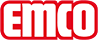 emco BauAlfombra para zonas de paso INNOVAModeloINNOVApara interioresConstrucciónVelours tufting 5/32''Capa superior del pelo100% poliamidaMaterial de baseVellón de poliésterRevestimiento del dorsoRevestimiento macizoFijación del pelo / peso de la fibra885 g/m²Peso total (g/m²)3460 g/m²Altura total (mm)8 mmComportamiento en combustión / en fuegoCfl-s1Resistencia al deslizamientoDS (EN 13893)CertificadoConformidad CE EN 14041 (sólo tiras)Colores36.01 negro36.02 antracita36.03 gris36.08 moca36.10 gris pizarraResistencia al color frente a la luz ISO 105 BO2≥5ResistenciadelcoloralafricciónISO105 X 12≥4Resistencia al gua ISO 105 E01≥4Reducción bacteriana ECHE ASTIM-e21498,4 %Reducción bacteriana Staphylococcus Aureus ASTM-e214951,7 %Reducción bacteriana Klebsiella Pneumoniae ASTM-e214983,6 %Formato de las tiras100 cm de ancho (incluido borde)150 cm de ancho (incluido borde)200 cm de ancho (incluido el borde)Formato de las alfombras60 x 90 cm (incluido el borde)90 x 150 cm (incluido el borde)130 x 200 cm (incluido el borde)200 x 300 cm (incluido el borde)Característica del productoAbsorción de la suciedad y la humedadMarcaemcoDimensionesAncho……………………mLargo:……………………………..mContactoemco Spain · Ctra de Cornellá, 147 - 149 Cityparc Atenas 2º; 2ª · 08940 Cornellá de Llobregat (Barcelona) · Teléfono: 93 241 14 25 · Fax: 93 241 14 26 · Mail: info.es@emco.de · www.emco-bau.com